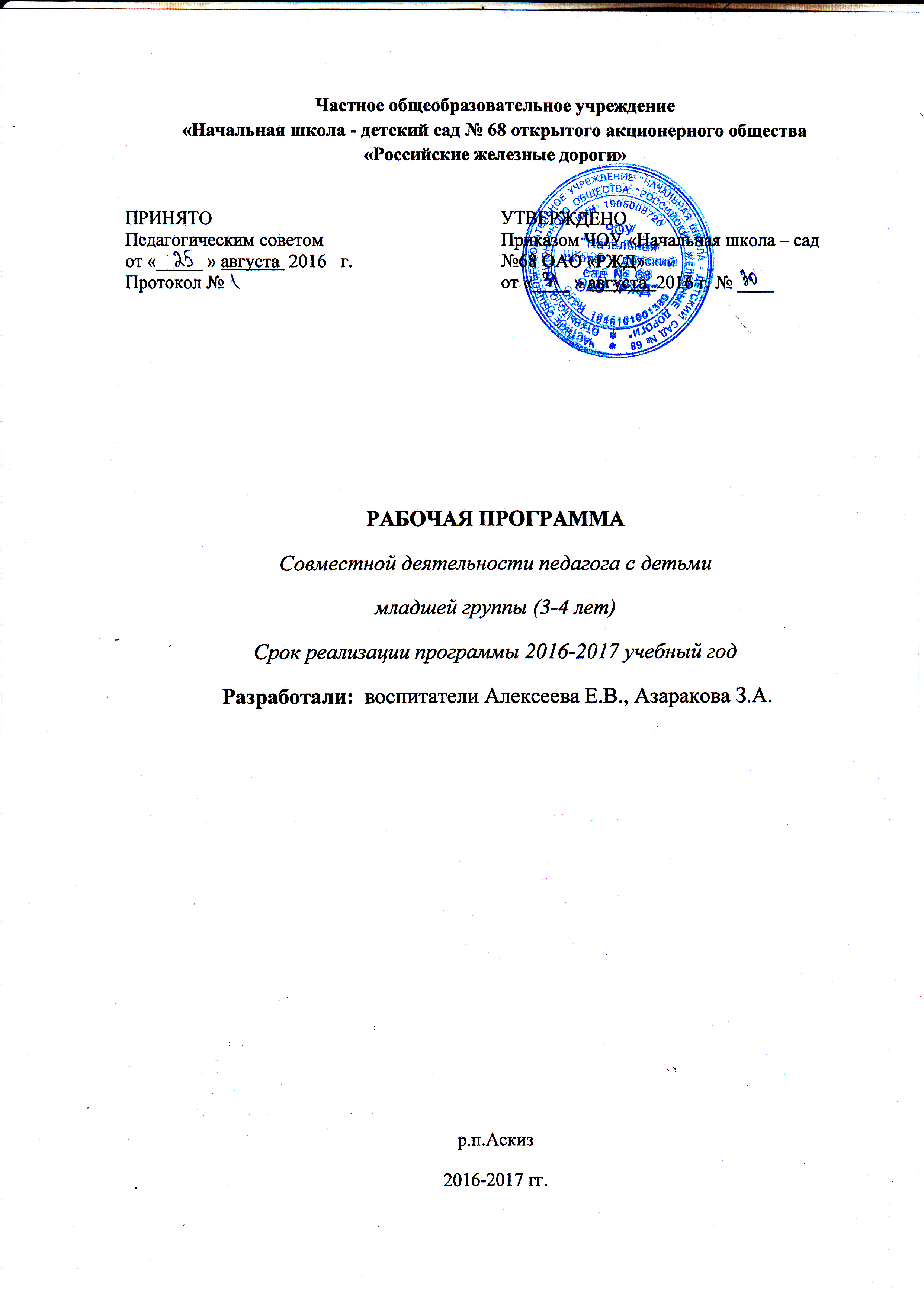                Содержание. 1.Целевой раздел Пояснительная записка………………………………………………………….......……….…….2  2.Комплексно-тематическое планирование по образовательным областям.Образовательная область «Социально – коммуникативное развитие»…………….…..……….7 Образовательная область «Познавательное развитие»……………….……….…….……..…….10Образовательная область «Речевое развитие»……………………………………..……………..11 Образовательная область «Художественно-эстетическое развитие»……………....................... 20Образовательная область «Физическое развитие»……………………………………….............23  3.Педагогическая диагностика индивидуального развития воспитанников………………………………………………………………….…….......................37 4.План работы с родителями……………………………………………………….........................38              5.Особенности организации развивающей предметно-пространственной среды …………….40            6. Список литературы 2.Пояснительная записка.Рабочая программа организации образовательной деятельности младшей группы «Почемучки», разработана в соответствии с образовательной программой Частного   образовательного учреждения « Начальная школа - детский сад № 68 открытого акционерного общества «Российские железные дороги».  В соответствии с Федеральным государственным образовательным стандартом дошкольного образования (далее ФГОС ДО), с учетом рекомендаций Примерной общеобразовательной программы дошкольного образования «От рождения до школы», под редакцией Н.Е. Вераксы, Т.С. Комаровой, М.А. Васильевой. Реализуемая рабочая программа строится на принципах личностно–развивающего и гуманистического характера взаимодействия взрослого с детьми. Ведущие цели Программы:  Реализуемая рабочая программа строится на принципах личностно–развивающего и гуманистического характера взаимодействия взрослого с детьми.  Задачи: 1. Забота о здоровье, эмоциональном благополучии и своевременном развитии каждого ребенка.2. Создание в группах атмосферы гуманного и доброжелательного отношения ко всем воспитанникам, что позволяет растить их общительными, добрыми, любознательными, инициативными, стремящимися к самостоятельности и творчеству.3. Максимальное использование разнообразных видов детской деятельности, их интеграция в целях повышения эффективности воспитательно-образовательного процесса.4. Творческая организация (креативность) воспитательно-образовательного процесса.5. Вариативность использования образовательного материала, позволяющего развивать творчество в соответствии с интересами и наклонностями каждого ребенка.6. Уважительное отношение к результатам детского творчества.7. Единство подходов к воспитанию детей в условиях дошкольного образовательного учреждения и семьи.8. Соблюдение в работе детского сада и начальной школы преемственности, исключающей умственные и физические перегрузки в содержании образования детей дошкольного возраста, обеспечивая отсутствие давления предметного обучения.- создание благоприятных условий для полноценного проживания ребенком дошкольного детства, формирование основ базовой культуры личности, всестороннее развитие психических и физических качеств в соответствии с возрастными и индивидуальными особенностями, подготовка к жизни в современном обществе, формирование предпосылок к учебной деятельности, обеспечение безопасности жизнедеятельности дошкольника. - развитие личности ребенка, сохранение и укрепление здоровья детей, а также воспитание у дошкольников таких качеств, как патриотизм, активная жизненная позиция, творческий подход в решении различных жизненных ситуаций, уважение к традиционным ценностям. забота о здоровье, эмоциональном благополучии и своевременном всестороннем развитии каждого ребенка; - создание в группах атмосферы гуманного и доброжелательного отношения ко всем воспитанникам, что позволяет растить их общительными, добрыми, любознательными, инициативными, стремящимися к самостоятельности и творчеству; - максимальное использование разнообразных видов детской деятельности, их интеграция в целях  повышения эффективности образовательного процесса; - творческая организация образовательного процесса; - вариативность использования образовательного материала, позволяющая развивать творчество в соответствии с интересами и наклонностями каждого ребенка; - уважительное отношение к результатам детского творчества; - единство подходов к воспитанию детей в условиях дошкольного образовательного учреждения и семьи. Принципы   и подходы в организации образовательной деятельности: Содержание психолого-педагогической работы ориентировано на развитие дошкольников с учетом их возрастных и индивидуальных особенностей по основным направлениям развития и образования детей: социально-коммуникативное развитие, познавательное развитие, речевое развитие, художественно-эстетическое развитие, физическое развитие Формы организации обучения: Внутренние формы организации обучения: вводная, по углублению и совершенствованию имеющихся представлений и навыков, практическая, по обобщению и систематизации представлений, итоговая образовательная деятельность. Внешние формы организации обучения: игры-путешествия, экскурсии, интегрированная образовательная деятельность, проекты, КВН, театрализованные представления, посиделки, викторины и т.п. Основной формой образовательной деятельности с детьми дошкольного возраста и ведущим видом деятельности является игра. Значимые характеристики для разработки Программы Возрастные особенности детей (3-4 лет) представлены в комплексной программе «От рождения до школы» [1; 242]. Контингент группы « Почемучки» В группе « Почемучки» списочный состав составляет 23 ребенка. В группе 9- мальчиков, 14 - девочек. Планируемые результаты освоения Программы (в виде целевых ориентиров представлены в ФГОС ДО [2; 15]. Продолжительность образовательной деятельности составляет не более 15минут Образовательный процесс организуется в соответствии с годовым календарным графиком:    Режим работы Учреждения: - пятидневная рабочая неделя: понедельник-пятница; - режим работы групп: 12 час в день с 7.00 до 19.00 часов; - в субботу, воскресенье и праздничные дни Учреждение не работает.  Регламентирование образовательного процесса для детей 4-го года жизни - не более 15 минут.  Вариативная часть Программы, предполагает реализацию игровых познавательных занятий по дополнительному образованию. Вариативная часть программы (40 %) направлена на поддержку областей основной части программы. При включении вариативности в режим работы детского сада были учтены возрастные и индивидуальные особенности детей, норма числа занятий в течение месяца и их длительность. Цель приоритетной образовательной деятельности: осуществление целенаправленного познавательного воспитания, которое обеспечивает полноценное психолого-педагогическое развитие, развитие таких процессов, без которых невозможно познание красоты окружающей жизни (и искусства) и отражение ее в разнообразной художественно-творческой и познавательной деятельности  Основные виды организованной образовательной деятельности (при работе по пятидневной неделе)II. Содержание образовательной деятельности. Образовательная область «Социально – коммуникативное развитие» Социально-коммуникативное развитие направлено на усвоение норм и ценностей, принятых в обществе, включая моральные и нравственные ценности; развитие общения и взаимодействия ребенка со взрослыми и сверстниками; становление самостоятельности, целенаправленности и саморегуляции собственных действий; развитие социального и эмоционального интеллекта, эмоциональной отзывчивости, сопереживания, формирование готовности к совместной деятельности со сверстниками. При этом решение программных образовательных задач предусматривается не только в рамках непосредственно образовательной деятельности, но и в ходе режимных моментов — как в совместной деятельности взрослого и детей, так и в самостоятельной деятельности дошкольников. «Социально – коммуникативное развитие» включает в себя следующие разделы: 1. социализация, развитие общения, нравственное воспитание; 2. ребенок в семье и сообществе; 3. самообслуживание, самостоятельность, трудовое воспитание; 4. формирование основ безопасности. Раздел: социализация, развитие общения, нравственное воспитание [1;48] ребенок в семье и сообществе[1;51] Усвоение норм и ценностей, принятых в обществе, воспитание моральных и нравственных качеств ребенка, формирование умения правильно оценивать свои поступки и поступки сверстников. Развитие общения и взаимодействия ребенка с взрослыми и сверстниками, развитие социального и эмоционального интеллекта, эмоциональной отзывчивости, сопереживания, уважительного и доброжелательного отношения к окружающим. Формирование готовности детей к совместной деятельности, развитие умения договариваться, самостоятельно разрешать конфликты со сверстниками.Примерное комплексно-тематическое планирование Раздел: самообслуживание, самостоятельность, трудовое воспитание. [1;54] Развитие навыков самообслуживания; становление самостоятельности, целенаправленности и саморегуляции  собственных действий. Воспитание культурно-гигиенических навыков. Формирование позитивных установок к различным видам труда и творчества, воспитание положительного отношения к труду, желания трудиться. Воспитание ценностного отношения к собственному труду, труду других людей и его результатам. Формирование умения ответственно относиться к порученному заданию (умение и желание доводить дело до конца, стремление сделать его хорошо). Формирование первичных представлений о труде взрослых, его роли в обществе и жизни каждого человека. Примерное комплексно-тематическое планированиеРаздел: формирование основ безопасности. [1; 59] Формирование первичных представлений о безопасном поведении в быту, социуме, природе. Воспитание осознанного отношения к выполнению правил безопасности. Формирование осторожного и осмотрительного отношения к потенциально опасным для человека и окружающего мира природы ситуациям. Формирование представлений о некоторых типичных опасных ситуациях и способах поведения в них. Формирование элементарных представлений о правилах безопасности дорожного движения; воспитание осознанного отношения к необходимости выполнения этих правил. Данная область включает в себя 3 раздела – безопасность поведения в природе, безопасность на дорогах, безопасность собственной жизнедеятельности.  Примерное комплексно-тематическое планированиеПознавательное развитие предполагает развитие интересов детей, любознательности и познавательной мотивации; формирование познавательных действий, становление сознания; развитие воображения и творческой активности; формирование первичных представлений о себе, других людях, объектах окружающего мира; о свойствах и отношениях объектов окружающего мира (форме, цвете, размере, материале, звучании,   количестве, числе, части и целом, пространстве и времени, движении и покое, причинах и следствиях и др.); о малой родине и Отечестве, представлений о социокультурных ценностях нашего народа, об отечественных традициях и праздниках, о планете Земля как общем доме людей, об особенностях ее природы, многообразии стран и народов мира Раздел: формирование элементарных математических представлений [1;65] Формирование элементарных математических представлений, первичных представлений об основных свойствах и отношениях объектов окружающего мира: форме, цвете, размере, количестве, числе, части и целом, пространстве и времени.  Образовательная область «Речевое развитие» Речевое развитие включает владение речью как средством общения и культуры.  Обогащение активного словаря,  развитие связной, грамматически правильной диалогической и монологической речи; развитие речевого творчества; развитие звуковой и интонационной культуры речи, фонематического слуха; знакомство с книжной культурой, детской литературой, понимание на слух текстов различных жанров детской литературы; формирование звуковой аналитико-синтетической активности как предпосылки обучения грамоте. Раздел: развитие речи [1;93] Развитие свободного общения с взрослыми и детьми, овладение конструктивными способами и средствами взаимодействия с окружающими. Развитие всех компонентов устной речи детей: грамматического строя речи, связной речи — диалогической и монологической форм; формирование словаря, воспитание звуковой культуры речи. Практическое овладение воспитанниками нормами речи.  Комплексно-тематическое планирование содержания организационной деятельности младшей группы «Почемучки».СентябрьВариативная часть: художественная литература [1;99] Воспитание интереса и любви к чтению; развитие литературной речи. Воспитание желания и умения слушать художественные произведения, следить за развитием действия.Примерное комплексно-тематическое планированиеХудожественно-эстетическое развитие предполагает развитие предпосылок ценностно- смыслового восприятия и понимания произведений искусства (словесного, музыкального, изобразительного), мира природы; становление эстетического отношения к окружающему миру; формирование элементарных представлений о видах искусства; восприятие музыки, художественной литературы, фольклора; стимулирование сопереживания персонажам художественных произведений; реализацию самостоятельной творческой деятельности детей (изобразительной, конструктивно-модельной, музыкальной и др.) Раздел: приобщение к искусству [1;103] Развитие эмоциональной восприимчивости, эмоционального отклика на литературные и музыкальные произведения, красоту окружающего мира, произведения искусства. Приобщение детей к народному и профессиональному искусству (словесному, музыкальному, изобразительному, театральному, к архитектуре) через ознакомление с лучшими образцами отечественного и мирового искусства; воспитание умения понимать содержание произведений искусства. Формирование элементарных представлений о видах и жанрах искусства, средствах выразительности в различных видах искусства. Раздел: изобразительная деятельность [1;108] Развитие интереса к различным видам изобразительной деятельности; совершенствование умений в рисовании, лепке, аппликации, прикладном творчестве. Воспитание эмоциональной отзывчивости при восприятии произведений изобразительного искусства. Воспитание желания и умения взаимодействовать со сверстниками при создании коллективных работ. Лепка/аппликация – 1 раз в неделю, рисование – 1 раз в неделю.Раздел: музыкальная деятельность[1;123] Приобщение к музыкальному искусству; развитие предпосылок ценностно-смыслового восприятия и понимания музыкального искусства; формирование основ музыкальной культуры, ознакомление с элементарными музыкальными понятиями, жанрами; воспитание эмоциональной отзывчивости при восприятии музыкальных произведений. Музыка – 2 раза в неделю – музыкальный руководитель.  Раздел: конструктивно-модельная деятельность [1;120] Приобщение к конструированию; развитие интереса к конструктивной деятельности, знакомство с различными видами конструкторов. Воспитание умения работать коллективно, объединять свои поделки в соответствии с общим замыслом, договариваться, кто какую часть работы будет выполнять. При этом решение программных образовательных задач предусматривается не только в рамках непосредственно образовательной деятельности, но и в ходе режимных моментов — как в совместной деятельности взрослого и детей, так и в самостоятельной деятельности дошкольников.Примерное комплексно-тематическое планирование.Вариативная часть: «Культурно-досуговая деятельность» [1;205] В соответствии с требованиями ФГОС ДО, в программу включен раздел «Культурно-досуговая деятельность», посвященный особенностям традиционных событий, праздников, мероприятий. Развитие культурно-досуговой деятельности дошкольников по интересам позволяет обеспечить каждому ребенку отдых (пассивный и активный), эмоциональное благополучие, способствует формированию умения занимать себя  Примерное комплексно-тематическое планированиеОбразовательная область «Физическое развитие». Физическое развитие включает приобретение опыта в следующих видах деятельности детей: двигательной, в том числе связанной с выполнением упражнений, направленных на развитие таких физических качеств, как координация и гибкость; способствующих правильному формированию опорно-двигательной системы организма, развитию равновесия, координации движения, крупной и мелкой моторики обеих рук, а также с правильным, не наносящим ущерба организму, выполнением основных движений (ходьба, бег, мягкие прыжки, повороты в обе стороны), формирование начальных представлений о некоторых видах спорта, овладение подвижными играми с правилами; становление целенаправленности и саморегуляции в двигательной сфере; становление ценностей здорового образа жизни, овладение его элементарными нормами и правилами (в питании, двигательном режиме, закаливании, при формировании полезных привычек и др.). Раздел: формирование начальных представлений о здоровом образе жизни.[1;130] Формирование у детей начальных представлений о здоровом образе жизни. Раздел: физическая культура [1;132] Сохранение, укрепление и охрана здоровья детей; повышение умственной и физической работоспособности, предупреждение утомления. Обеспечение гармоничного физического развития, совершенствование умений и навыков в основных видах движений, воспитание красоты, грациозности, выразительности движений, формирование правильной осанки. Формирование потребности в ежедневной двигательной деятельности. Развитие инициативы, самостоятельности   и творчества в двигательной активности, способности к самоконтролю, самооценке при выполнении движений. Развитие интереса к участию в подвижных и спортивных играх и физических упражнениях, активности в самостоятельной двигательной деятельности; интереса и любви к спорту. «Физическое развитие» осуществляется 2раза в неделю, два проводятся инструктором по физической культуре, остальные   на воздухе или в спортивном зале, в зависимости от погодных условий. Образовательная область «Физическое развитие». Физическое развитие включает приобретение опыта в следующих видах деятельности детей: двигательной, в том числе связанной с выполнением упражнений, направленных на развитие таких физических качеств, как координация и гибкость; способствующих правильному формированию опорно-двигательной системы организма, развитию равновесия, координации движения, крупной и мелкой моторики обеих рук, а также с правильным, не наносящим ущерба организму, выполнением основных движений (ходьба, бег, мягкие прыжки, повороты в обе стороны), формирование начальных представлений о некоторых видах спорта, овладение подвижными играми с правилами; становление целенаправленности и саморегуляции в двигательной сфере; становление ценностей здорового образа жизни, овладение его элементарными нормами и правилами (в питании, двигательном режиме, закаливании, при формировании полезных привычек и др.). Раздел: формирование начальных представлений о здоровом образе жизни.[1;130] Формирование у детей начальных представлений о здоровом образе жизни. Раздел: физическая культура [1;132] Сохранение, укрепление и охрана здоровья детей; повышение умственной и физической работоспособности, предупреждение утомления. Обеспечение гармоничного физического развития, совершенствование умений и навыков в основных видах движений, воспитание красоты, грациозности, выразительности движений, формирование правильной осанки. Формирование потребности в ежедневной двигательной деятельности. Развитие инициативы, самостоятельности  и творчества в двигательной активности, способности к самоконтролю, самооценке при выполнении движений. Развитие интереса к участию в подвижных и спортивных играх и физических упражнениях, активности в самостоятельной двигательной деятельности; интереса и любви к спорту. «Физическое развитие» осуществляется 2раза в неделю, два проводятся инструктором по физической культуре, остальные проводят воспитатели на воздухе или в спортивном зале, в зависимости от погодных условий. Примерное комплексно-тематическое планированиеРазвитие познавательно – исследовательской деятельности.Развитие познавательных интересов детей: -расширение опыта ориентировки в окружающем, сенсорное развитие;-развитие любознательности, познавательной мотивации;-формирование познавательных действий, -развитие воображения и творческой активности;-формирование первичных представлений об объектах окружающего мира, о свойствах;-развитие  восприятия, внимания, памяти, наблюдательности, способности анализировать, сравнивать.Комплексно – тематическое планирование. Вариативная часть программы«  Увлекательная мозаика».Цель: Познакомить детей с новым способом в технике мозаики –  бумажная мозаика.Задачи: Учить располагать мелкие детали (квадратики, треугольники) сначала по контуру рисунка, а затем в серединке; закреплять умение не выходить за контур рисунка 2. Развивать у детей мелкую моторику рук. 3. Совершенствовать умение работать с клеёнкой, клеем, клеевой кистью, тряпочкой для примакивания. 4. Учить детей при выкладывании мозаики оставлять между деталями расстояние, следить, чтобы детали не накладывались друг на друга.  5. Познакомить детей со способом бумажной мозаики –  рваная  мозаика. 6. Учить обрывать маленькие кусочки от большого листа.  7. Закреплять аккуратность в работе.1.ЭТАП -  Рисованная мозаика.  ЦельПознакомить с новым нетрадиционным способом рисования -  Рисованная мозаика.  Задачи:   1. Совершенствовать умение правильно держать кисточку при рисовании,        учить рисовать точки кончиком кисти.   2. Учить рисовать мозаику ватными палочками, закреплять умение легко прикасаться тампонами к бумаге.   3. Учить рисовать мозаику при помощи печатки, закреплять умение оставлять на бумаге чёткие оттиски квадратиков.  4. Продолжать знакомить с цветом и расположением в пространстве.  5. Учить детей при рисовании мозаики оставлять между деталями ми маленькое расстояние, следить, чтобы детали не накладывались друг на друга.  6. Развивать эстетическое восприятие, расширять знания об окружающей действительности.II. ЭТАП – Бумажная мозаика. Комплексно – тематическое планирование план  Вариативная часть « Профориентационная работа ». Цель: Тематическое планирование по ознакомлению детей с железнодорожным транспортом, профессиями железнодорожников.Одним из направлений в дошкольной педагогике является нравственно-трудовое воспитание. Авторы реализованной нами программы «От рождения до школы», под редакцией Н.Е. Вераксы, Т.С. Комаровой рекомендуют знакомить детей с видами труда, наиболее распространенными в данной местности. Так как родители наших воспитанников работают на железной дороге, мы большое внимание уделяем ознакомлению детей с трудом рабочих именно в этой сфере. В учреждении определена работа по ранней профориентации на железнодорожные профессии и ознакомлению с железнодорожной магистралью. Профориентационная работа осуществляется как в совместной деятельности взрослого и детей, так и в самостоятельной деятельности дошкольника.  Комплексно – тематическое планирование.Вариативная часть.Приобщение к культуре хакасского  народа (региональный компонент).Данный раздел включает в себя животный и растительный мир; культуру,  искусство, быт.Методической основой данного раздела послужила авторская программа по национально – региональному компоненту «Хакасия – земля родная», авторы Л.В. Асочакова., В.Д. Климова и др.4.Проведение мониторинга уровня освоения программы детьми Мониторинг уровня освоения программы детьми проводится с 01.09.2016 по 16.09.2016 г. и с 09.05.2017 года по 20.05.2017 г. без прекращения образовательного процесса. Педагогическая диагностика проводится в виде мониторинга, что предполагает непрерывный  процесс наблюдения, а также учет критериев и показателей. Основополагающим методом педагогической диагностики является наблюдение. При чем важно осуществлять наблюдения при: организованной деятельности в режимные моменты, самостоятельной деятельности, свободной деятельности. Однако при необходимости педагог может и иные исследовательские методы педагогической диагностики (беседы, поручения, создание педагогической ситуации).План работы с родителями Цель: раскрыть актуальные формы и методы взаимодействия с родителями в дошкольном учреждении, необходимых для повышения активности родителей как участников образовательного процесса. Задачи:  -активизировать и обогащать воспитательные умения родителей; -работать в тесном контакте с семьями своих воспитанников; -установить доверительные партнерские отношения с семьей каждого воспитанника;- разработать интерактивные формы работы с родителями; объединить усилия педагогов и родителей для развития и воспитания детей.  5.Особенности организации предметно – развивающей среды.Все объекты Учреждения для проведения практических занятий с воспитанниками, а также обеспечения разнообразной двигательной активности и музыкальной деятельности детей обеспечены средствами обучения и воспитания:·         игровым и учебным оборудованием (игры, игрушки, учебные пособия),·         спортивным оборудованием и инвентарем (детские тренажеры, мячи, гимнастические палки и обручи и др.),·         музыкальными инструментами (металлофоны, барабаны, бубны и др.),·         учебно-наглядными пособиями (тематические книги, плакаты, картинки),·         компьютерным оборудованием, оснащенным доступом к информационно-телекоммуникационным сетям.·         печатными и иными материальными объектами, необходимыми для организации образовательной деятельности с воспитанниками (книги, энциклопедии, релаксационное оборудование и др.).           Игровой материал для возрастных групп подбирается с учетом поэтапного добавления игрового материала для нового типа игры и усложнения игрового материала для уже освоенного типа.Средства обучения и воспитания соответствие принципу необходимости и достаточности для организации образовательной работы,  методического оснащения воспитательно -образовательного процесса, а также обеспечения разнообразной двигательной активности и музыкальной деятельности детей дошкольного возраст Особенности организации развивающей предметно-пространственной  среды.В дошкольном учреждении для реализации основной образовательной программы дошкольного образования создается  разнообразная по содержанию предметно-пространственная среда, которая постоянно пополняется и обновляется, обеспечивая разностороннее развитие детей.Во время построения предметно-пространственной среды учитываются следующее критерии:·          возрастные особенности детей;·          разнообразие тематики материалов и оборудования,  их доступность;·          воспитательный и развивающий характер;·           ·          учет принципа интеграции образовательных областей.Материалы и оборудование для одной образовательной области могут использоваться  и в ходе реализации других областей.Групповые помещения оснащены  мебелью отвечающей гигиеническим и возрастным особенностям воспитанников. С целью полифункциональности использования, пространства  группового помещения  разделены на 3 части:• часть для спокойной деятельности;• часть  для деятельности, связанной с экстенсивным использованием пространства (активным движением, возведением  игровых построек и т.п.);• рабочую часть.   Материалы и оборудование, расположенное в группах   отвечают гигиеническим, педагогическим и эстетическим требованиям. При этом учитывается:-соответствие параметрам ростовозрастных характеристик;-соответствие параметров предметной развивающей среды возможностям и особенностям восприятия, памяти, мышления, психомоторики ребенка;- соответствие объектов предметной развивающей среды зрительным, слуховым и другим возможностям ребенка, условиям комфорта и ориентирования;- освещение и цвет объектов как факторы эмоционально-эстетического воздействия, психофизиологического комфорта и информационного источника;Таким образом, комплексное оснащение воспитательно-образовательного процесса  обеспечивает возможность освоения детьми  основной образовательной программы дошкольного образования с учетом особенностей их психофизического развития и индивидуальных возможностей.При организации предметно – развивающей среды в учреждении  учитывается гендерная специфика развития детей дошкольного возраста.. Традиционные  праздники, мероприятия: «Здравствуй Осень», «Новогодняя елка», «Мамин праздник», «День защитника Отечества», «К нам Весна шагает», «Масленица», «День Защиты детей» и т.д.Развивающая предметно-пространственная среда.Список литературы.Программа «От рождения до школы» Н. Е. Вераксы Москва. Мозаика-Синтез 2012г.Л. И. Пензулаева  «Оздоровительная гимнастика для детей 3-7 лет» Методическое пособие. М. Мозаика-Синтез. 2009-2010 г.Н. Ф. Губанова Развивающие  игры.  З.М. Богусловская, Е.О, Смирнова. Методическое пособие.  .В.Новикова «Математика от трех до семи».  Санкт - Петербург 2007г.Серия наглядно-дидактических пособий «Мир в картинках», «Расскажи детям о…» М. Мозаика-Синтез. 2010-2012 г.В. В. Гербова «Книга для чтения в детском саду и дома». Хрестоматия 3-4 лет. Москва 2005г.            7.   Комплексное перспективное планирование вторая младшая группа. Методическое пособие  под редакцией Н. Е. Вераксы. Волгоград. 2012г.Количество группКоличество учебных недель Начало и окончаниеМладшая группа37 учебных недель01.09.2016-31.05.2017Виды организованной деятельностиКоличество в неделюФизическая культура в помещении2Физическая культура на улице1Познавательное развитие3Развитие речи2Рисование2Лепка 0,5Аппликация            0,5Музыка2Дни неделиОрганизованная образовательная деятельностьВремяПонедельникУтренняя гимнастика.Познавательное развитие.Физическая культура.8.009.00-9.159.30- 9.45ВторникУтренняя гимнастика.Развитие речи.Физическая культура.8.009.00-9.159.40 -.9.55СредаУтренняя гимнастика.Познавательное развитиеМузыка.8.009.00-9.159.50 -.10.05.ЧетвергУтренняя гимнастика.Художественно – эстетическое развитие (лепка/ аппликация).Физическая культура на улице.8.009.00-9.15 10.00-10.15  ПятницаУтренняя гимнастика.Художественно – эстетическое развитие  (рисование) Музыка.8.009.00-9.15 9.40 -.9.55СрокиТематическое планированиеСентябрьСловесная игра «Про сороку» Подвижная игра «Курочка Хохлатка» Дидактическая игра «Найди пару»ОктябрьПодвижная игра «Воробушки и автомобиль» Пальчиковая игра «Моя семья» Сюжетно – ролевая игра «Магазин»НоябрьИгра малой подвижности «Тишина» Подвижная игра «Лохматый пес» Дидактическая игра «Чудесный мешочек»ДекабрьСюжетно – ролевая игра «Семья» Подвижная игра «Мышеловка» Пальчиковая игра «Пальчик-мальчик»ЯнварьИгра-эксперимент «Где ночует Солнышко» Подвижная игра «Карусели» Сюжетно-ролевая игра «Больница»ФевральРазвивающая игра «В царстве Разноцвета» Словесная игра «Когда так бывает» Дидактическая игра «Волшебный кубик»МартИгра драматизация «Заяц и Ёж» Подвижная игра «Жмурки» Дидактическая игра «Чей малыш»АпрельПодвижная игра «Поезд» Словесная игра «Отгадай предмет» Сюжетно-ролевая игра «Семья»МайПальчиковая игра «Мячик» Подвижная игра «Кошки мышки» Дидактическая игра «Разноцветный сундучок»СрокиТематическое планирование Сентябрь«Растеряша».Октябрь«Игрушке место».Ноябрь«Маша варежку надела» беседа о последовательности одевания.ДекабрьУкрашаем ёлочку.ЯнварьРасчищаем дорожки от снега.ФевральСервируем стол.МартПосадка лука.АпрельИзменения в природе.МайУхаживаем за комнатными растениями.Сроки.Тематическое планирование.СентябрьДидактическая игра «Какие бывают машины».ОктябрьЧтение рассказов, стихотворений, рассматривание плакатов, таблиц.НоябрьАппликация «Грузовая машина», «Автобус».ДекабрьКонструирование «Мост для транспорта».ЯнварьБеседа «Спички – это не игрушка».ФевральСюжетно-ролевая игра «Один дома»- проигрывание ситуаций.МартИгра на внимание «Светофор».АпрельИгра на внимание «Опасно –не опасно» . МайРисование «Поезд», «Трамвайчик»ТемаРазвернутое содержаниеПериодВарианты итоговых мероприятийТема «До свидания, лето, здравствуй, детский сад!»Мониторинг.Вызвать у детей радость от возвращения в детский сад.Продолжать знакомство с детским садом как ближайшим социальным окружением ребенка: профессии сотрудников детсада (воспитатель, младший воспитатель), предметное окружение, правила поведения в детском саду, взаимоотношения со сверстниками. Формировать дружеские, доброжелательные взаимоотношения между детьми (коллективная работа, песенка о дружбе, совместные игры) 1 неделяПраздник «День знаний»Познакомить с названиями игрушек, имеющихся в групповой комнате; побуждать проводить элементарную классификацию по назначению, цвету, форме.2 неделяИгровой досуг «Моя игрушка» Тема « Осень»Знакомить с характерными особенностями осенних деревьев, строением цветов (корень, стебель, листья, лепестки); воспитывать любовь к природе, желание заботиться о ней 3 неделяСбор осенних листьев и изготовление коллажа «Листья летят»Тема « Осень» Закрепление преставлений о изменениях в природе осенью, о  овощах  и грибах; их пользе. Закрепление представлений о здоровье, здоровом образе жизни, полезных продуктах.Развитие умения любоваться красотой осенней природы. Формирование позиции помощника и защитника живой природы.4 неделяВыставка «Овощная сказка»ОктябрьТема « Я  и моя семья» Сформировать начальные представления о семье, умение называть свое имя, фамилию. 1неделя Рассматривание фотоальбома «Моя семья» с семейными фотографиями детей. Развивать представления о своей семье.2 неделяСюжетно ролевая игра «День рождения».Тема « Мой дом, мой город»Познакомить с домом, предметами домашнего обихода, мебелью. Познакомить детей  с родным поселком,  в котором они живут.   3 неделя Игры «Новоселье», «Мебель для кукольной комнаты. Чтение сказки Теремок.Закреплять знания о домашних птицах (внешний вид, способ передвижения, название детенышей)4 неделяДосуг « Цвети, родной  Аскиз»НоябрьТема « Живой уголок» Расширять представления о комнатных растениях.1 неделяВыставка детского творчества.Ноябрь Учить наблюдать за рыбками в аквариуме.2 неделяСоставление коллективного рассказа «Как мы рассматривали рыбок»Тема « Мы помощники» Помочь детям понять, что они подросли 3 неделя Чтение стихотворения Е. Благиной «Мы сейчас бревно распилим» Побуждать оказывать посильную помощь взрослым4 неделя Игра ситуация « Мама пришла с работы», День материДекабрьТема «Транспорт» Познакомить детей с правилами дорожного движения.1  неделя Иллюстрации на тему « Внимание дорога», Сюжетно ролевые игры: «Автобус», «Пешеходы».   Тема « Зимушка хрустальная»Познакомить детей с сезонными изменениями в природе.Наступила зима.2 неделяКоллективная работа «Зимний лес»декабрьТема « Скоро, скоро Новый год»Познакомить  праздником Новым годом; приобщить к русской  культуре.Дать понятие обобщающего слова «одежда»; учить дифференцировать виды одежды по временам года, называть предметы одежды.3 неделяКонкурс «Двери в сказку отвори»Тема «Новогодние сюрпризы» Формировать умение слушать новые стихи, музыку. Приобщить к русской  культуре.4 неделяПраздник Новый годВыставка детского творчестваЯнварьТема «Вспомним елочку»Активизировать впечатления от праздника.2 неделяПрощание с елочкойТема «Белоснежная зима, зимние забавы»Формировать умение слушать новые стихи, вступать в беседу.3 -4 неделя Игровая ситуация «Собрать снеговика из кружков разных размеров»..ФевральТема « У кого какие шубки»Расширять представления о характерных особенностях зимней природы и зимней одежды.1  неделяБеседа: « В какой одежде пришли»; Дидактическая игра « Найди зимнюю одежду»Тема «Покормим птиц зимой»Расширять представления о птицах, о условиях их жизни2 неделя Изготовление кормушекфевральТема «Защитники Отечества. Спорт»Познакомить с государственным праздником – Днем Защитника Отечества; воспитывать доброе отношение к папе. Воспитание уважительного отношения к государственным символам Российской Федерации, любовь к своей Родине. Поощрение стремления детей отражать свои впечатления в игре, продуктивных видах деятельности; делиться впечатлениями, полученными из разных источников (наблюдение, чтение книг, прогулки с родителями и др.)..3неделя Спортивное мероприятие:  «Папа все может» .Тема «Профессии»Формировать первичные представления о труде взрослых4 неделяДидактическая игра «Кто пришел лечится к АйболитуМартТема «Мамы всякие нужны»Познакомить с государственным праздником 8 марта; воспитывать доброе отношение к маме, бабушке, желание заботиться о них, защищать, помогать1 неделяПраздник «8 марта»Тема «Весна пришла»Познакомить с признаками весны: солнышко светит ярче, капель,  на дорожках тает снег, прилетают птицы.2 неделяТема «Бытовые приборы»Формировать понятие «бытовые приборы» по их назначению: утюг гладит, пылесос собирает пыль, стиральная машина стирает.3 неделяСитуация «Опасности вокруг нас»      Тема «Пожарная безопасность»Знакомить детей с правилами противопожарной безопасности, формировать элементарные знания об опасности шалостей с огнем4 неделяРазвлечение «Мы –пожарные»Апрель«Свойства материалов»»Познакомить детей со свойствами некоторых материалов, показать, как люди используют их для изготовления предметов.1 неделя  Тема «Космос»Продолжить знакомство с объектами неживой природы: небом, солнцем, месяцем, звездами.2 недели.Коллективная работа «Звездное небо»Тема «Деревья и кустарники»Показать влияние солнечного света и воды на рост деревьев, кустарников, цветов; воспитывать чувство красоты и потребность заботы о природе3 неделяКоллективная работа «Весна – красна»Тема «Здоровье нужно беречь»Закрепить знания о частях тела и их функциях, о том, как беречь здоровье и для чего.4 неделя.«Веселые старты»МайТема  «Труд взрослых»Расширить знания о профессиях, предметах ,необходимых для работы.1 неделяРазвлечение «К нам весна шагает»Тема «Никто не забыт, ничто не забыто»Формирование представлений о Великой Отечественной Войне, героях войны, Дне Победы.Воспитание чувства гордости за своих дедушек, победивших в этой жестокой войне.2 неделяДень Победы.Тема «Насекомые»Учить устанавливать отличия бабочки от жука,  у бабочки яркие, большие, красивые крылья, есть усики, хоботок, бабочка ползает, летает, у жука твердые крылья, жуки ползают и летают, жужжат3 неделяДидактические игры Бабочки и стрекозы», «Жучки»Тема «Что такое хорошо и что такое плохо?»Знакомство детей с моральными законами и основными духовными ценностями. 

4 неделяСрокиТемаСентябрь «Жили у бабуси» «Несговорчивый удод» пер. с чеш. С.Маршака.ОктябрьСказка «Пых» беларус., обр. Н.Мялика Н.Заболоцкий «Как мыши с котом воевали».НоябрьВ.Маяковский «Что такое хорошо и что такое плохо?» К.Ушинский «Васька».  ДекабрьП.Воронко «Хитрый ёжик» пер. с укр. С.Маршака К. Чуковский «Ёлка» в сокр.ЯнварьСказка «Снегурочка и леса» Л.Воронкова «Снег идет» (из книги «Снег идет»).Февраль«Пальчик - мальчик» рус. нар. Песенка Сказкам «Рукавичка» укр., обр. Е.Благининой.МартВ.Бианки «Купание медвежат» А.Н.Толстой «Ёж» .АпрельА.Плещеев «Сельская песенка» В.Сутеев «Три котенка».МайИ.Такмакова «Медведь» Потешка «Радуга-дуга».МесяцМероприятия.СентябрьЗнакомство с «Кубиком» и «Шариком».ОктябрьСтроительство из деревянного конструктора «Заборчик».Ноябрь«Низкая и высокая башня».ДекабрьСтроительство из деревянного конструктора «Ворота».Январь«Короткий и длинный поезд».ФевральПостройка по замыслу.Март«Дорожки и дома».АпрельСтроительство из «Лего».Май«Мебель для кукол».Дата.Мероприятия.Ответственный.СентябрьМузыкально – литературное развлечение «Мы любим петь и танцевать» Фокусы «Цветная водичка».Алексеева Е.В., Азаракова З.А.ОктябрьРазвлечение «На птичьем дворе».  Алексеева Е.В., Азаракова З.А.НоябрьПраздник «День Матери», Праздник «Осени».Алексеева Е.В., Азаракова З.А.ДекабрьПраздник «Новогодняя елка» Развлечение «В гостях у новогодней игрушки».Алексеева Е.В., Азаракова З.А.Январь Спортивное развлечение «Зимняя радость».Алексеева Е.В., Азаракова З.А.ФевральРазвлечение «В гостях у бабушки Арины». Праздник «23 февраля».Алексеева Е.В., Азаракова З.А.МартУтренник «Мамин праздник».Алексеева Е.В., Азаракова З.А.АпрельЛитературный праздник «Бабушка -загадка».Алексеева Е.В., Азаракова З.А.МайСпортивное развлечение «Мы растем сильными, смелыми» Развлечение «Сюрпризные моменты».Алексеева Е.В., Азаракова З.А.Месяц1 неделя2 неделя3 неделя4 неделяСентябрьПрокатывание мяча - «Докати до кубика»,»Прокати и догони». Подлезание «Проползи и не задень» (под шнур, под дугу). П/и «Лиса и куры».Равновесие- ходьба по мостику,по дорожке – ширина 20см; подпрыгивание на месте, с поворотом кругом в правую и в левую сторону. П/и«Лохматый пёс»Прыжки на 2 ногах до предмета; прокатывание мяча вокруг предметов в обе стороны. П/и «Пробеги тихо», «У медведя во бору». Прокатывание мяча друг другу; бросание мяча о землю и ловля его двумя руками. П/и «Автомобили», «Ловишки».ОктябрьХодьба и бег: бег с одного края площадки на другой. Равновесие-ходьба по дорожке с перешагиванием через предметы П/и:«Кот и мыши»Прыжки на 2 ногах с мячом в руках. Перебрасывание мяча друг другу. П/и: «Ловишки», «Кот и мыши».Прокатывание мяча по сигналу восп-ля и бег за ним. Ходьба по буму, руки в стороны, прыжок. П/и: «Кот и мыши», «Ловишки».Лазанье в обруч с мячом (кубиком ) в руках, не касаясь земли руками. Равновесие-ходьба по дорожке, перешагивая через предметы; П/и: «Лошадки»НоябрьРавновесие- ходьба побуму,перешагивая через предметы, поставленные на расстоянии 2 шагов ребенка; ходьба и бег по извилистой дорожке; П/и: «Трамвай»Прыжки на двух ногах с мячом руках. Прокатывать мяч в парах, шеренгах, между предметами; бросать мяч о землю и ловить его 2 руками. П/и: «Самолеты», «Огуречик»Прокатывание мяча друг другу, между предметами; бросание мяча вверх и ловля его двумя руками. Прыжки на 2 ногах вокруг предметов ,из обруча в обруч. П/и:«Лошадки», «Ловишки».  Подлезание под шнур, под дугу, не касаясь руками земли. Равновесие- ходьба по дорожке, перешагивая через предметы. П/и: «Лиса и куры», «Кот и мыши».ДекабрьБег вокруг снежной бабы. Поворот по сигналу восп-ля и бег в другую сторону. Катание друг друга на санках поочередно. Прыжки на двух ногах и прыжки вокруг предмета. П/и: «Кролики», «Самолеты».Прыжки через снежные кирпичики (высота 10 см) в чередовании с ходьбой вокруг кирпичиков, бросание снежков вдаль, катание друг друга на санках П/и: «Зайцы и волк», «Птички и кошка».Прыжки до снежной бабы; бег вокруг снежных построек со сменой направления, в чередовании с ходьбой. Ходьба по извилистой дорожке. П/и: «Самолеты» , «Ловишки- заморожу».Ходьба и бег змейкой, между предметами, поставленными в один ряд,врассыпную. Прыжки на 2 ногах на расстояние 3м. Бросание снежков на дальность. П/и:«Найди и промолчи», «Светофор».ЯнварьХодьба и бег между снежными кирпичиками; метание снежков на дальность; катание с горки П/и: «Лошадки», «Зайцы и волк»Прыжки на двух ногах до елки, снеговика Ходьба по снежному мостику; Перешагивание через снежные кирпичики; Катание друг друга на санках, П/и: «Мороз Красный нос», «Ловишки».Ходьба по снежному валу, руки в стороны. Прыжки на двух ногах через снежки. Метание снежков,»Сбей кеглю».Скольжение по ледяным дорожкам. П/и: «Зайцы и волк», «Пятнашки»Ходьба по снежному валу (высота 6 см), перешагивание через снежки. Метание снежков в цель (сбей предмет, добрось до предмета). П/и: «Кто скорее до флажка»,«Два Мороза».ФевральПрыжки через снежные кирпичики или снежки. Катание на санках. Игры с клюшкой и шайбой. П/и: «Два Мороза».Скольжение по ледяной дорожке, бросание снежков на дальность, бег до флажка до снеговика. П/и: «Мы веселые ребята», «Ловишки».Бег вокруг снежных построек. Метание снежков в цель. Ходьба по снежному валу; прыжки через снежные кирпичики. П/и: «Охотники и зайцы»,«Пятнашки»Метание снежков; катание на санках, эстафеты на санках. Игры с клюшкой и шайбой. П/и: «Два Мороза», «Хитрая лиса»МартЛазанье под шнур прямо, боком. Прыжки на двух ногах, продвигаясь вперед на дистанцию 3 м в прямом направлении и огибая различные предметы. П/и:«Самолеты».Равновесие-ходьба по буму, перешагивая через кубики, боком приставным шагом. Метание мячей на дальность. П/и: «Карусель», «Сделай фигуру».Прыжки в высоту с разбега, в длину с места; перебрасывание мяча друг другу; П/и: «Кто быстрее до кегли», «Найди пару».  Лазанье под дугу, не касаясь земли. Прыжки на двух ногах вокруг предметов, через линии, начерченные на земле. Метание мячей на дальность и в цель. П/и: «Карусель», «Мы веселые ребята».АпрельПрокатывание обруча друг другу. Сбивание кегли на расстоянии 2 м; эстафеты с прыжками. П/и: «Удочка», «Кто быстрее до флажка».Прыжки в длину с места. Отбивание мяча одной рукой несколько раз подряд и ловля его двумя руками. П/и: «Совушка», «Догони пару»,Прыжки на двух ногах (дистанция -3м); кружение (руки в стороны) в обе стороны. П/и: «Птички и кошка», «Удочка».Лазание под дугу равновесие – ходьба и бег по дорожке; прыжки с продвижением вперед на двух ногах. П/и: «Сбей кеглю», «Мышеловка».МайПрыжки вверх; прыжки на двух ногах через рейки, палочки; бег между кеглями. П/и: «Совушка», «Кто дальше бросит мяч». Эстафета с бегом.Перебрасывание мяча друг другу; Прыжки через короткую скакалку на двух ногах на месте; Метание мячей на дальность правой и левой рукой; П/и: «Зайцы и волк», «У Лиса и куры».Отбивание мяча о землю одной рукой несколько раз подряд и ловля его двумя руками; прыжки на двух ногах между предметами «змейкой»; П/и:«Пробеги тихо», «Самолеты».Хождение по буму с мешочком на голове. Прыжки из обруча в обруч прыжки на правой и на левой ноге, дистанция - 3м. П/и: «Мы веселые ребята»,«Пятнашки».Итого: 36Месяц1 неделя2 неделя3 неделя4 неделяСентябрьОткуда берется вода.Пар – это тоже вода.Разноцветная вода.Тонет – не тонет.ОктябрьСвойства ткани и бумаги.Игра «Собери пирамидку».Разрезные картинки.Катится, не катится.НоябрьСвойства песка и камней.Свойства дерева и металла (теплый, холодный). Игра «Найди, чем отличается».Волшебные тени.ДекабрьПочему Снегурочка растаяла.Разноцветные сосульки.Праздник мыльных пузырей.В час по чайной ложке.ЯнварьВолшебные шарики.Шарики в воде.Прыгающие шарики.Тонет – не тонет.ФевральОтпечатки.Тени на стене.Ветерок.Цветной снеговик.МартВетка в вазе.Зеленый росток.Первые листики.Вода помощница.АпрельПесок.Песочный замок.Что спрятано в песке.Легкий – тяжелый.МайРадуга в воде купалась.Солнечные зайчики.Цветные мелки.Волшебная бутылочка.МесяцТемаСентябрь1 «Солнышко»2 «Бабочки»  (Рисованная мозаика).ОктябрьОктябрь1Загадки с грядки2 Гриб3. Башмак в луже4 Цветные зонтики  (Аппликация симметричная).Ноябрь1«Красивый узор»,2 Озорные облака3 Деревья в нашем парке4 Кошка на окошке  (Аппликация симметричная).Декабрь1 Снегири прилетели2 в гостях у снеговика3«Красивая картина»4. Звездочки танцуют  (Рисованная мозаика).Январь1.Елочка2.Звонкие колокольчики  (Аппликация симметричная).Февраль1.Банка варенья для Карлсона2.Кружка для папы  (Аппликация симметричная).Март1 Цветы в вазе2Нежные подснежники3Весенний ковер (Аппликация).Апрель1. На лугу 2. Радуга- дуга  (Аппликация).Май1. Дельфин2. По морям, по волнам…МесяцМероприятияСентябрьБеседа «Транспорт»ОктябрьПросмотр мультфильмов « Паровозик из Ромашкова», «Железная дорога».НоябрьСоздание мини - музея в группе.ДекабрьИгры «Опасно – не опасно».ЯнварьСюжетно – ролевая игра «Путешествие по железной дороге»ФевральМузыкальное развлечение «Путешествие на поезде»МартДидактическая игры «Поезд», работа по схеме «Составь предмет».АпрельПодбор иллюстрации, фотографий для игр и альбомов.МайСлушание песен на железнодорожную тематикуПерспективный план по национально-региональному компоненту в  младшей группе «Почемучки».Месяц             Форма работы                   ЦелиСентябрь1..Беседа на тему: «Что такое детский сад?»                                 2.Беседа на тему: «Улица  поселка».3.Прослушивание песен о родном крае. Знакомство с хакасской колыбельной (побый) и колыбельными песнями: «Баю, баюшки, баю»4.Конструирование «Улица города».1.Воспитывать в детях дружелюбное отношение друг к другу, желание играть вместе, общаться, дружить.2Дать понятие о том, что каждая улица города имеет своё название, дать понятие «адрес».3Воспитывать любовь к родному краю, месту, где ты родился.4Побуждать интерес к конструированию, знакомить с названием своей улицы.Октябрь1.Рассматривание иллюстраций на тему: «Осень золотая».     2.Беседа на тему: «Мой любимый  поселок».3.Заучивание потешек «Водичка-водичка», «Расти, коса, до пояса».4.Игра «Кто, где работает?».Развивать у детей интерес к родной природе, её красоте.                                2Учить называть город, в котором живут дети.3 Знакомить с народным фольклором.4Рассказать о профессиях людей в родном городе, месте их работы.Ноябрь1.Осень на участке детского сада (прогулка).2.Рисование на тему: «Моя улица». 3.Рассматривание народной игрушки «Матрёшка».4.Беседа с детьми на тему: «Мой адрес».1Сформировать у детей представление об осени как времени года, сделать акцент на красоте и разнообразии родной природы2Воспитывать в детях гуманные чувства по отношению к своему дому, улице.3Воспитывать интерес к народному быту и изделиям декоративно-прикладного искусства.4Учить детей запоминать свой домашний адрес.Декабрь1.Заучивание потешек «Котик-коток», «Кошка Мурка», «Сорока-Ворона».2.Знакомство с народными музыкальными инструментами.3.Чтение русской народной сказки «Колобок».4. .Рассматривание фотографий с изображением знаменитых мест в городе.1Приучать детей к слушанию народных потешек.2Познакомить детей с русскими народными инструментами, вызывать желание играть на инструментах.3Знакомить детей с русскими народными сказками, формировать интерес к книгам.4Знакомить детей с достопримечательностями города.Январь1.Беседа на тему: «Кто живёт в   лесу?».2. Зимующие птицы нашей области.3.Зима на участке детского сада (прогулка).4. Кукольный спектакль «Репка».1Дать детям представление о животных, населяющих леса родного края.2Познакомить детей с зимующими птицами средней полосы.3Познакомить детей с первыми признаками зимы в России.4Продолжать знакомить детей с русским  фольклором, воспитывать любовь к Родине.Февраль1.Зима в родном городе.2.Совместное рисование родителей и детей на тему: «Дом, в котором я живу».3.Знакомствао с русской народной игрой «Жмурки». 4.Мы рисуем сказку.1Расширять представления о зимних природных явлениях, приспособленности человека к жизни зимой.2Закреплять знание домашнего адреса, воспитывать любовь к своему дому, улице, городу.3Знакомить детей с народными играми, помочь детям через игру понять особенности национальной культуры людей.4Развивать интерес к русским народным сказкам и рисованию. Март1.Чтение стихотворений Калининских поэтов.2. «Масленница»3.Прослушивание Гимна России.4.Разучивание русской народной игры «Ручеёк».1Учить детей слушать авторские произведения, понимать их.2Воспитывать у детей интерес к русскому народному фольклору, запоминание потешек, пословиц, поговорок. 3Знакомить детей с символикой своей страны.4.Продолжать знакомить с русскими народными играми, воспитывать желание играть в игрыАпрель1.Прослушивание русских народных песен.   2.Транспорт.3.Рассматривание изделий с вышивкой «Традици моей пробабушки». «Хакасский орнамент»4. Чтение народных пословиц и поговорок1 Продолжать знакомить  с русским народным творчеством.2Учить различать виды транспорта, формировать представление о том, что такое малая родина.3Знакомить детей с видами рукоделий, воспитывать любовь к своему народу.4Воспитывать желание детей познать культуру своей страны через пословицы, поговорки  Май1.Дымковские игрушки2.Весна на участке детского сада (прогулка).3.Разучивание игры «Салочки»4.Времена года.1 Закреплять интерес к народному быту и изделиям декоративно-прикладного искусства2Рассказать об изменениях в природе весной, признаках весны.3Продолжать знакомить детей с народными играми.4Закрепить и обобщить знания детей о временах года, сезонных изменениях в России.ДатаМероприятияОтветственныйСентябрьРодительское собрание: Задачи воспитания и обучения в младшей группе. Выставка «Дары осени».Алексеева Е.В., Азаракова З.А.ОктябрьКонсультация «Одежда детей в группе и на улице». Рекомендации для заботливых родителей.Алексеева Е.В. НоябрьРодительское собрание «Развитие речи младшего дошкольника». Рекомендации для родителей по развитию речи.Азаракова З.А., Алексеева Е.В.ДекабрьУчастие родителей в оформлении группы к новому году. Выставка лучшая приемная.Алексеева Е. В., Азаракова З.А. ЯнварьБеседа – лекция «Знаете ли своего ребенка»Азаракова З.А.ФевральРекомендации для родителей « Зимние забавы»Алексеева Е.В.МартРодительское собрание « Чем занять ребенка дома».Алексеева Е. В., Азаракова З.А.АпрельКонсультация « Ребенок у экрана».Алексеева Е. В., Азаракова З.А.МайРодительское собрание « Чему мы научились».Алексеева Е. В., Азаракова З.АНаправления работы.Образовательно – развивающая среда в группе «Почемучки». Центры активности.Социально – коммуникативное развитие.Центры «Русской избы», «Хакасской юрты»- пособия по краеведению, символика России, Хакасии, Аскизского района. Куклы в национальных костюмах, макеты юрты, избы. Альбомы о природе, животных, птицах.Познавательное развитие. Центр - «Юный строитель»- разные виды конструкторов, игровых пособий. Центр экспериментирования – картотека опытов. Центр природы – комнатные растения, календарь природы. Дидактический материал согласно возрасту.«Светофорчик» - дидактические, настольные игры по правилам дорожного движения, макеты домов, знаки дорожного движения. Модели машин.Речевое развитие.  Центр - «Мои любимые сказки» - художественная литература согласно возрасту, дидактические игры по речевому развитию.Центр театрализации – «Курочка – ряба».Художественно – эстетическое развитие.Центр «Малыши – карандаши» -трафареты, разнообразные виды материалов для рисования, лепки, аппликации, конструирования. Материал по ознакомлению детей с разными видами прикладного творчества.Центр «Веселые нотки» - детские музыкальные инструменты, атрибуты для игр.Физическое развитие.Центр «Здоровичок» - кегли, мячи, скакалки, атрибуты к спортивным и подвижным играм. Альбомы о видах спорта.Профориентация.Центр «Машинист» - поезд, паровоз, вагоны, игра «Железная дорога». Литература о безопасности на железной дороге.